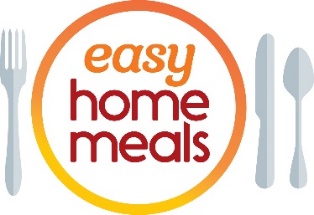 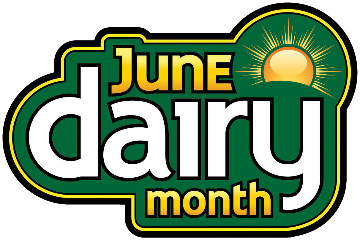 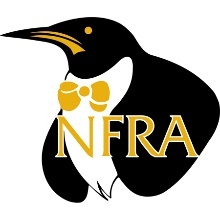 Suggested Social Media Content for 2024 June Dairy MonthVisit EasyHomeMeals.com and follow Easy Home Meals on social media:FacebookInstagramTikTokPinterest XYouTubeHashtags to use during the June Dairy Month promotion: #JuneDairyMonth#DairyandBeyond$10,000 Sweepstake Posts: (Check back for official sweepstakes dates)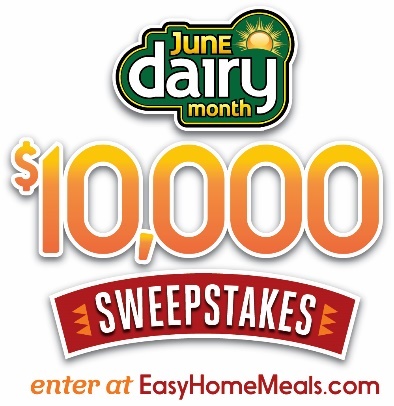 It’s June Dairy Month! Enter the $10,000 Sweepstakes from @EasyHomeMeals for a chance to win one of eighteen $500 supermarket gift cards or grand prize $1,000 supermarket gift card. http://bit.ly/2RjlgTg #JuneDairyMonthWin big with the June Dairy Month $10,000 Sweepstakes from @Easy Home Meals! Enter today: http://bit.ly/2RjlgTg #JuneDairyMonthTime is running out, enter to win the June Dairy Month $10,000 Sweepstakes from @EasyHomeMeals! http://bit.ly/2RjlgTg #JuneDairyMonthVideo Posts:Upgrade your sandwich game with this Cottage Cheese Egg Salad recipe by @EasyHomeMeals—packed with classic flavors and a creamy twist! 🥪 https://bit.ly/4a7WCv1 #JuneDairyMonthWhip up a creamy delight with this Skinny Shrimp Alfredo Recipe by @EasyHomeMeals—perfect for a satisfying weeknight dinner! ️ https://bit.ly/4avBv5l #JuneDairyMonthGot excess milk on the verge of expiration? Don't let it go to waste! 🥛❄️ Discover the savvy solution of freezing milk with tips from @EasyHomeMeals! 👉https://bit.ly/3Mt21R0 #JuneDairyMonth🥚 Don't let those eggs go to waste! Learn the safe and easy way to freeze them with @EasyHomeMeals tips and tricks!  https://bit.ly/3OHodc2 #JuneDairyMonthCraving something delicious and comforting? Try this Chicken Tikka Masala recipe by @EasyHomeMeals - it's a flavor-packed journey you won't want to miss! 🍲✨  https://bit.ly/4cw9exr #JuneDairyMonthRecipe Posts:Upgrade your summer snack game with @EasyHomeMeals mouthwatering 3-Cheese Tomato Tart – crispy puff pastry topped with juicy heirloom tomatoes, gooey cheeses, and a hint of basil!  https://bit.ly/3qPNt8E #JuneDairyMonthTransform your coffee game with this Toasted Marshmallow Iced Coffee recipe by @EasyHomeMeals – a delightful blend of homemade syrup, smooth dairy-free creamer, and torched marshmallow goodness! ☕ https://bit.ly/3NRDbxJ #JuneDairyMonthStart your morning right with this mouthwatering Overnight Eggs Benedict Casserole by @EasyHomeMeals – a savory blend of English muffins, Canadian bacon, and creamy Blender Hollandaise that's sure to elevate your brunch game! ️ https://bit.ly/3MPj55k #JuneDairyMonthTry this irresistible Honey Orange Pull-Apart Sweet Bread recipe by @EasyHomeMeals – a delicious blend of orange zest, cream cheese, and pecans, topped with a sweet honey-orange glaze.  https://bit.ly/3phwonG #JuneDairyMonthCelebrate June Dairy Month with this vibrant Mediterranean Snack Platter featuring zesty Tzatziki, creamy Greek Feta Dip, and fluffy Homemade Naan – the ultimate flavor combo for any gathering.  https://bit.ly/43x3eQ8 #JuneDairyMonthSay cheese to this Korean Corn Cheese Skillet recipe by @EasyHomeMeals! Perfectly melted mozzarella and savory corn, a delightful twist to your snack routine.  https://bit.ly/3VEQPIL #JuneDairyMonthDiscover the delightful twist of this Cottage Cheese Raspberry Cheesecake recipe by @EasyHomeMeals – a creamy treat with a burst of fruity sweetness.  https://bit.ly/3sEmNZK #JuneDairyMonthTip Posts:Discover delightful twists with Greek yogurt! 🥣 Check out @EasyHomeMeals’ 3 innovative Greek yogurt hacks to elevate any meal! https://bit.ly/3TXi4xa #JuneDairyMonthServing cheese at a party? For the best flavor, remove cheese from the fridge 30 minutes to 2 hours beforehand. Find more cheese tips here:  https://bit.ly/3uCsx3e #JuneDairyMonthTransform your meals and save some cash with dairy aisle delights! Check out @EasyHomeMeals savvy tips on Eating Well on a Budget! 💰✨ https://bit.ly/49ec7jH #JuneDairyMonthDiscover the secrets of harnessing the power of eggs and egg alternatives for a healthful lifestyle with amazing tips from @EasyHomeMeals! 🍳💪 https://bit.ly/3VAFwl1 #JuneDairyMonthTransform your family dinners effortlessly with these genius frozen and dairy food hacks! 🍽️ Discover easy meal starter ideas from @EasyHomeMeals to keep your kitchen stocked and your family satisfied. ️ https://bit.ly/43CPtAr #JuneDairyMonth 